Škola a politikaTéma je obsaženo již v názvu lekce: patří nebo nepatří do středních škol diskuse o politické situaci?Pokud ano, jakým způsobem se o politice bavit? Dávat nebo nedávat najevo svůj názor?– Cílem této lekce je zjistit, co si o tom myslí samotní studenti.Úryvky, s nimiž se v lekci pracuje:Ödön von Horváth: Století ryb. Světová četba, sv. 519. Odeon, Praha 1984. Překl. Lucy Topoľská. Str. 29–40 (kráceno).ZADÁNÍ PŘED ČETBOU Ujasněte si metodou volného psaní svůj názor na to, zda do výuky patří také diskuse o žhavých politických tématech.VOLNÉ PSANÍCharakteristika metodyVolné psaní je jedna z brainstormingových metod, která dovoluje psát na papír vše, co nás k určitému tématu, námětu právě napadá, aniž bychom své psaní podřizovali nějakým formálním (stylistickým či pravopisným) požadavkům. Na rozdíl od jiných typů brainstormingu se volné psaní píše jako souvislý text (nikoli jen pojmy, hesla, ale navazující věty). Volné psaní nám pomáhá objevit v sobě nečekané nápady, myšlenky, souvislosti. Pravidla volného psaní1. Piš po celou stanovenou dobu vše, co tě k tématu napadá.2. Piš souvislý text, ne jen jednotlivá hesla nebo body.3. Nevracej se k napsanému, neopravuj, nevylepšuj, co jsi napsal/a.4. Pokračuj v psaní, i když tě nic nenapadá, zapisuj i pomocné věty („Teď mne nic nenapadá ...“), ale snaž se vrátit k tématu.5. Nenech se ve svých nápadech brzdit pravopisemStudenti si svá volná psaní přečtou ve dvojicích, dobrovolníci mohou přečíst svůj text celé třídě.Rozdejte studentům tři úryvky z knihy Století ryb. Po každém úryvku se zeptejte, jak asi bude příběh pokračovat a také chtějte vědět, jaké mají studenti pro své předvídání důvody: Jsou to důvody ze znalosti života, psychologie, z přečteného textu, ze zkušenosti s jinými texty?Text 1ČernošiÖdön von Horváth… Sednu si ke stolu, odzátkuji lahvičku červeného inkoustu, zašpiním si přitom prsty a zlobím se. Už je načase, aby někdo vynalezl inkoust, kterým se člověk nemůže ušpinit!Ne, spokojený rozhodně nejsem.Nedumej tak hloupě, rozkřiknu se na sebe. Máš přece zajištěné místo s nárokem na penzi a to už něco znamená v dnešní době, kdy nikdo neví, zda se Země bude zítra ještě točit! Kolik lidí by si olízlo všech deset prstů, být na tvém místě?! Jak nepatrné je procento učitelských kandidátů, kteří se opravdu mohou stát učiteli! Děkuj bohu, že patříš ke sboru městského gymnázia a že je ti dovoleno bez větších existenčních starostí zestárnout a zblbnout! Vždyť se můžeš dožít třeba i sta let, snad budeš jednou dokonce nejstarším občanem své vlasti! … A to všechno pod penzí! Uvědom si to a nerouhej se!Už se nerouhám a začínám pracovat.Vedle mne leží šestadvacet modrých sešitů, šestadvacet chlapců tak kolem čtrnácti mělo včera v hodině zeměpisu napsat písemku, vyučuji totiž dějepisu a zeměpisu.Venku ještě svítí slunce, v parku musí být pěkně! Ale povolání je povinnost, opravuji sešity a zapisuji si do notesu, kdo stojí za něco a kdo nestojí za nic.Téma stati předepsané dozorčím úřadem zní: „Proč musíme mít kolonie?“ Ano, proč? Tak tedy – poslechněme si!První žák začíná na B: jmenuje se Bauer, křestním jménem Franz. (…) Nuže, Franzi Bauere, proč potřebujeme kolonie?„Kolonie potřebujeme,“ píše, „protože potřebujeme mnoho surovin, neboť bez surovin bychom nemohli zaměstnat náš vysoce vyspělý průmysl podle jeho nejvnitřnější podstaty a hodnoty, což by mělo ten důsledek, že by naši dělníci byli opět nezaměstnaní.“ Velmi správně, milý Bauere. „Nejde sice o dělníky,“ – nýbrž Bauere? – „nýbrž o národní pospolitost, protože i dělník koneckonců patří k národu.“To je koneckonců bezpochyby velkolepý objev, bleskne mi hlavou, a najednou si zase uvědomuji, jak často se v naší době servírují prastaré moudrosti jako prvně formulovaná hesla. Nebo to tak bývalo vždycky? Nevím.Teď vím jenom to, že zase jednou musím pročíst šestadvacet prací, prací, které z pokřivených předpokladů vyvozují falešné závěry. Jak by to bylo pěkné, kdyby se „pokřivené“ a „falešné“ rušilo, ale neruší se. Kráčejí ruku v ruce a pějí prázdné fráze.Dám si pozor, abych jako městský úředník tento líbezný zpěv ani v nejmenším nekritizoval! I když to bolí, co zmůže jednotlivec proti všem? Může se jen vskrytu zlobit. A já už se zlobit nechci.Opravuj rychle, chceš ještě jít do kina!Copak to tu píše N?„Všichni černoši jsou zákeřní, zbabělí a líní.“Taková pitomost. To tedy škrtnu!A užuž chci červeným inkoustem napsat na okraj:„Nesmyslné zevšeobecňování!“ ale v tom se zarazím. Počkat, neslyšel jsem už v poslední době někde tuhle větu o černoších? Kdepak jen? Správně: zazněla z reproduktoru v restauraci a málem mi zkazila chuť k jídlu. Ponechávám tedy tu větu, protože co se říká v rozhlase, to nesmí žádný učitel v sešitě škrtnout.A zatímco čtu dál, pořád slyším rádio: šepotá, vyje, štěká, vrká, hrozí – a noviny to otiskují a dítka, ta to opisují. …Jak asi bude příběh pokračovat? – Jaké máš pro svou předpověď důvody? (Studenti sdílejí své předpovědi nejprve ve dvojicích, pak v celé skupině.)Text 2Bohatí plebejci Od deseti do jedenácti jsem měl zeměpis. Musel jsem v té hodině probrat písemky o koloniální otázce, které jsem včera opravil. Jak už řečeno, podle předpisů nesměly být vzneseny žádné námitky proti obsahu prací. Zatímco jsem rozdával žákům sešity, hovořil jsem tedy jen o jazykovém citu, pravopisu a formální úpravě. Tak jsem řekl jenom B, aby nepsal stále přes levý okraj, R se dozvěděl, že odstavce musí být delší, žáku Z jsem sdělil, že kolonie se píše s ie a ne s yj. Jen když jsem vracel sešit žáku N, nemohl jsem se ovládnout: „Píšeš,“ řekl jsem, „že my běloši kulturou a civilizací stojíme nad černochy, a to je asi také pravda. Ale nesmíš přece napsat, že na černoších nezáleží, totiž na tom, zda mohou žít, nebo ne. Černoši jsou přece také lidé.“Na okamžik se na mne upřeně zadíval a pak mu po tváři přeběhl nepříjemný úšklebek. Nebo jsem se zmýlil? Vzal svůj sešit s dobrou známkou, korektně se uklonil a posadil se. Brzo jsem měl poznat, že jsem se nemýlil. Hned na druhý den se objevil otec žáka N v úřední hodině, kterou jsem jednou týdně musel mít, abych navazoval kontakt s rodiči. Vyptávali se na pokroky svých dětí a vyžadovali informace o různých, většinou zcela podružných výchovných problémech. Byli to spořádaní občané, úředníci, důstojníci, obchodníci; dělník mezi nimi nebyl ani jeden. (…)Teď stál přede mnou otec žáka N. Měl sebejistou chůzi a hleděl mi zpříma do očí: „Jsem otec Otty N.“ – „Těší mne, že vás poznávám, pane N,“ odpověděl jsem, uklonil jsem se, jak se sluší a patří, a vybídl ho, aby se posadil, ale on zůstal stát. „Pane učiteli,“ začal, „má přítomnost je způsobena nadmíru vážnou záležitostí, která pravděpodobně bude mít dalekosáhlé důsledky. Můj syn Otto mi včera odpoledne s velkým rozhořčením sdělil, že prý jste, pane učiteli, pronesl neslýchanou poznámku – „„Já?“„Ano, vy!“„Kdy?“„Ve včerejší hodině zeměpisu. Žáci psali práci o koloniálních problémech a vy jste řekl Ottovi: ´Černoši jsou také lidé.´ Víte asi, co myslím?“„Ne.“Skutečně jsem to nevěděl. Pátravě si mě změřil. Panebože, to je ale hlupák, pomyslel jsem si.„Má přítomnost,“ začal zase pomalu a důrazně, „je způsobena skutečností, že od nejranějšího mládí usiluji o spravedlnost. Ptám se vás tedy, padl onen osudný výrok o černoších z vaší strany skutečně v té formě a v této souvislosti, nebo ne?“„Ano,“ řekl jsem a musel jsem se usmát, „vaše přítomnost tedy pravděpodobně není zbytečná – „„Je mi líto, prosím,“ přerušil mě stroze, „nemám náladu na vtípky! Zřejmě vám ještě není jasné, co takový výrok o černoších znamená?! To je vlastizrádná sabotáž! Ó, mě neoklamete! Vím až příliš dobře, jakými skrytými cestičkami a jakými věrolomnými úskoky se snažíte nakazit nevinné dětské duše jedem vašeho humanistického mámení!“Teď už toho bylo na mě moc.„Dovolte,“ vyjel jsem, „už v bibli stojí psáno, že všichni lidé jsou lidé!“„Když byla psána bible, neexistovaly ještě kolonie v našem smyslu,“ poučoval neoblomně pekařský mistr. „Bibli je třeba chápat v přeneseném smyslu, obrazně, nebo vůbec ne! Copak věříte, pane, že Adam a Eva skutečně žili, nebo to chápete jen obrazně?! No tak! Na Pánaboha se vymlouvat nebudete, o to se postarám!“„Nepostaráte se vůbec o nic,“ řekl jsem a vypoklonkoval ho ze dveří. Byl to vyhazov. „Sejdeme se u Filipp!“ zavolal ještě a zmizel.Dva dny nato jsem stál u Filipp.Dal si mě zavolat ředitel. „Poslyšte,“ řekl, „tady přišel dopis od dozorčího úřadu. Jistý pekařský mistr N si na vás stěžoval, že prý jste pronesl jakési výroky. – Znám to a vím, jak k takovým stížnostem dochází, mně nemusíte nic vysvětlovat! Nicméně, milý kolego, je mou povinností upozornit vás, aby se něco takového neopakovalo. Zapomínáte na tajný oběžník 5679u/33! Musíme mládež uchránit všeho, co by jakkoli mohlo být na újmu jejím budoucím vojenským schopnostem – to znamená, musíme ji morálně vychovávat k válce. Tečka!“ (…)„Vím, že to děláte jen z donucení,“ pokusil jsem se ho uklidnit.Zpozorněl, zastavil se přede mnou a pátravě se na mne zadíval. „Mladý muži,“ řekl vážně, „zapamatujte si jedno: nátlak neexistuje. Mohl bych přece odporovat duchu doby a dát se nějakým panem pekařským mistrem zavřít, mohl bych přece odtud odejít, ale já nechci odejít, nechci! Chtěl bych dosáhnout důchodového věku, abych dostával plnou penzi.“ (…)Jak asi bude příběh pokračovat? – Jaké máš pro svou předpověď důvody? (Studenti sdílejí své předpovědi nejprve ve dvojicích, pak v celé skupině.)Text 3ChlébKdyž vcházím na příští hodinu do třídy, v níž jsem si dovolil poznamenat něco o černoších, ihned cítím, že něco není v pořádku. Pomazali mi pánové židli inkoustem? Ne. Proč jen si mě tak škodolibě prohlížejí?Vtom jeden z nich zvedne ruku. Co je? Přichází ke mně, zlehka se uklání, předává mi dopis a jde si zase sednout.Co to má znamenat?
Otvírám dopis, přelétnu jej, chce se mi vybuchnout, ale ovládnu se a tvářím se, jako kdybych jej důkladně četl. Ano, všichni jej podepsali, všech pětadvacet, W je stále ještě nemocný. „My nížepodepsaní si nepřejeme,“ stojí v dopise, „abyste nás učil, protože po tom, co se stalo, nemáme k Vám důvěru a prosíme o jiného učitele.“Prohlížím si nížepodepsané, jednoho po druhém. Mlčí a nedívají se na mne. Potlačuji rozčilení a ptám se jakoby mimochodem: „Kdo to psal?“Nikdo se nehlásí.
“Nebuďte přece tak zbabělí!“Ani se nepohnou.„Dobře,“ říkám a vstávám, „nezajímá mě už, kdo to psal, vždyť jste to podepsali všichni. – Dobře, ani já nemám nejmenší chuť učit třídu, která ke mně nemá důvěru. Ale věřte mi, chtěl jsem podle svého nejlepšího svědomí“ – zarazím se, protože zpozoruji, že jeden z nich pod lavicí něco píše.„Co to tam píšeš?“Chce to schovat.„Dej to sem!“Seberu mu to, pohrdavě se usmívá. Je to list papíru, na němž těsnopisem zachytil každé moje slovo.„Tak vy mě chcete špehovat?“Ušklíbají se.Jen se šklebte, pohrdám vámi. Bůhví, že tady už nemám co pohledávat. Ať s vámi válčí někdo jiný.Jdu k řediteli, oznamuji mu, co se událo, a prosím ho o jinou třídu. Usměje se: „Myslíte, že ti ostatní jsou lepší?“ „Pak mě doprovází zpět do třídy. Řádí, křičí, nadává jim – ohromný herec! Že to je drzost, křičí, hanebnost, a takoví všiváci že nemají právo žádat o jiného učitele, co je to napadá, jestli se snad zbláznili a tak dál! Pak mě tam nechává samotného.Teď tu sedí přede mnou. Nenávidí mě. Chtěli by mě zničit, mou existenci a všechno, protože nemohou snést, že černoch je taky člověk. Vy nejste lidi, vy ne!Ale jen počkejte, holenkové! Já si kvůli vám nedám napařit disciplinární trest, natož abych přišel o chleba – chcete, abych neměl co do huby, že? Ani šaty, ani boty? Ani střechu nad hlavou, co? To by se vám tak hodilo! Ne, ode dneška vám budu vykládat, že neexistují lidé kromě vás, budu vám to vykládat tak dlouho, až si vás černoši upečou! Vždyť si o to koledujete!Otázky po četbě:O jakém období spisovatel píše?Jaké dilema řeší hrdina?Kdo z úryvku je ti sympatický a proč?Jaké otázky nastoluje autor? – O čem chce, abychom přemýšleli?Vyvěste do protilehlých stran (rohů) místnosti tato dvě tvrzení:Diskuse o politických tématech do školy patří!Diskuse o politických tématech do školy nepatří!Názorová osaPožádejte studenty, aby se na pomyslné ose k těmto dvěma tvrzením postavili na místo, které nejvíce vyjadřuje jejich názor (postoj) k tvrzením.Až se pohyb ustálí, každému dejte možnost, aby řekl, proč stojí právě na tom místě, na kterém stojí.Dovětek ze současnosti je zde:Udávání učitelů a zákazy "nevhodných" knih. V Brazílii se na školách šíří propagandaBrazilští studenti na demonstraci proti novému prezidentovi Jairu Bolsonarovi. | Foto: Reuters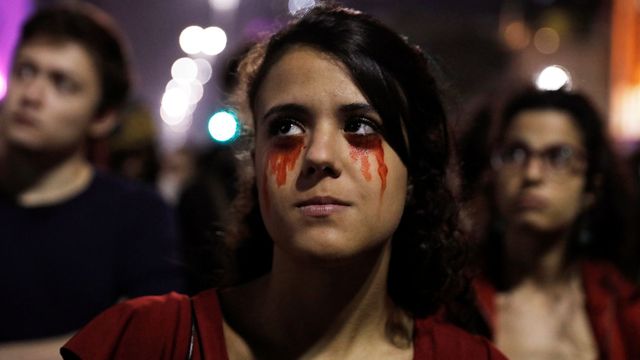 https://zpravy.aktualne.cz/zahranici/udavani-ucitelu-vyhazov-za-knihy-o-homosexualite-brazilska-p/r~722d0bf0e74c11e898daac1f6b220ee8/?utm_term=Autofeed&utm_medium=Social&utm_source=Twitter#Echobox=1542480072